IAC Journal Template (Time New Roman: 17) Name of Authoraa Name of AffiliationNishi-Waseda Bldg. Nishi-Waseda, Shinjuku-ku,
TOKYO JAPANHeading 1TextHeading 1Heading 2Heading 2Table 1: Name of Tables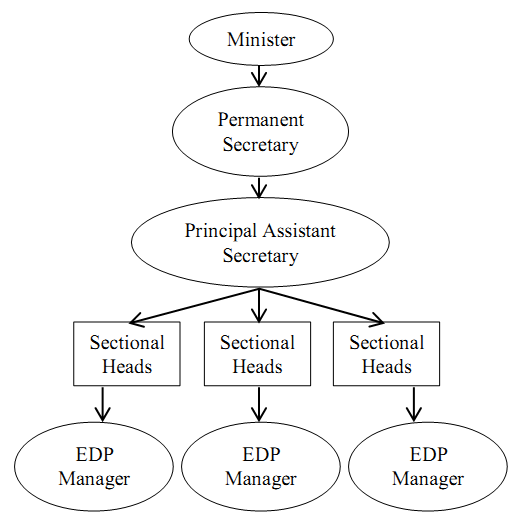 Figure 1. Name of FigureSource: References:[1]	Aladwani, A.M., Palvia, P.C., Developing and validating an instrument for measuring user-perceived web quality. Information and Management 39 (6), 2002, pp.467–476.[2]	AbstractIAC or International Academy of CIO was founded in 2006 in Japan by co-founders included Japan, USA, Indonesia, Philippines, Switzerland and Thailand. Members and alliances are evolving to include economies in all regions such as China, Cambodia, Holland, India, Korea, Laos, Hong Kong, Macao, Peru, Singapore, South Africa, Taiwan, UK, Viet Nam, Italy, Russia and etc.Keyword: IAC, CIO,…Column 1Column 2Column 3